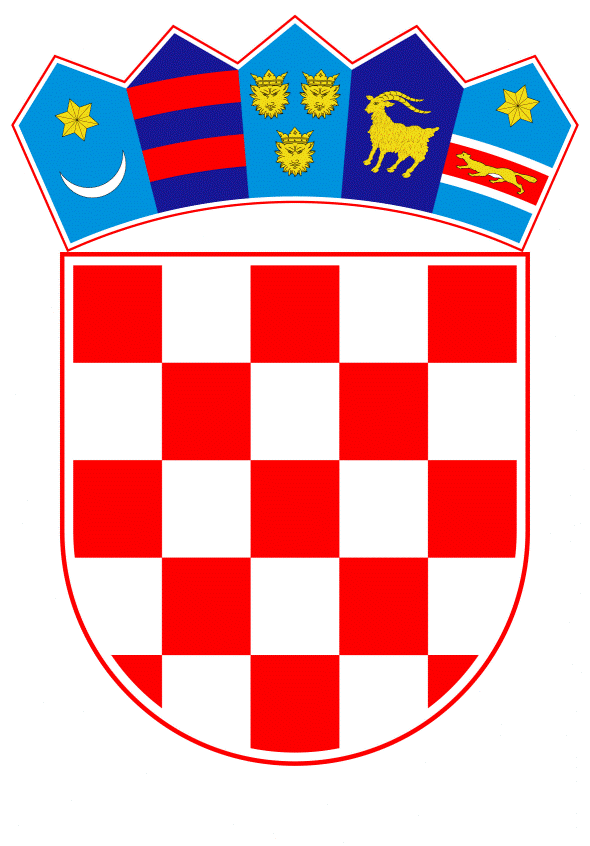 VLADA REPUBLIKE HRVATSKEZagreb, 14. listopada 2021.______________________________________________________________________________________________________________________________________________________________________________________________________________________________PrijedlogNa temelju članka 7. Zakona o sklapanju i izvršavanju međunarodnih ugovora („Narodne novine“, broj 28/96.), Vlada Republike Hrvatske je na sjednici održanoj __________ 2021. donijela O D L U K Uo pokretanju postupka za sklapanje Ugovora o zajmu između Republike Hrvatske i Međunarodne banke za obnovu i razvoj za Projekt „Hrvatska: ususret održivom, pravednom i učinkovitom obrazovanju“I.Na temelju članka 139. Ustava Republike Hrvatske („Narodne novine“, br. 85/10. - pročišćeni tekst i 5/14. - Odluka Ustavnog suda Republike Hrvatske) pokreće se postupak za sklapanje Ugovora o zajmu između Republike Hrvatske i Međunarodne banke za obnovu i razvoj za Projekt „Hrvatska: Ususret održivom, pravednom i učinkovitom obrazovanju“ (u daljnjem tekstu: Ugovor o zajmu).II.Republika Hrvatska primljena je u punopravno članstvo Međunarodne banke za obnovu i razvoj (u daljnjem tekstu: IBRD) 25. veljače 1993. IBRD predstavlja značajan izvor strane financijske potpore koja pridonosi ukupnom razvoju Republike Hrvatske. Do danas, s IBRD-om je sklopljeno 66 ugovora za 45 dugoročna javna zajma i 21 zajam uz državno jamstvo, u ukupnom iznosu oko 3,66 milijarde eura, kao i darovnice vrijedne preko 61,02 milijuna eura.III.Sklapanje Ugovora o zajmu predlaže se radi podrške Republici Hrvatskoj u poboljšanju pravičnosti u obrazovanju uvođenjem modela cjelodnevne nastave i povećanju institucionalne sposobnosti Ministarstva znanosti i obrazovanja za provedbu obrazovnih reformi.Projekt obuhvaća 3 komponente: Komponenta 1. Više sati za više učenja (3,3 milijuna eura), Komponenta 2. Dizajn i eksperimentalna provedba infrastrukturnih rješenja za cjelodnevnu nastavu (15,7 milijuna eura) i Komponenta 3. Jačanje kapaciteta Ministarstva znanosti i obrazovanja za provedbu reformi (6 milijuna eura).	Ukupna vrijednost predloženog zajma je 25 milijuna eura. Prvom komponentom poticat će se optimalno korištenje proširenog nastavnog vremena usklađenog s kurikularnom reformom pritom pomažući hrvatskom školskom sustavu da poboljša kvalitetu nastavnih praksi u učionici.Drugom komponentom financirat će se priprema infrastrukture osnovnih škola koje će provoditi eksperimentalni program cjelodnevne nastave.Treća komponenta ojačat će kapacitete Ministarstva znanosti i obrazovanja i pružiti izravnu potporu ključnim aspektima provedbe reforme, poput uspostave reformske jedinice u Ministarstvu znanosti i obrazovanja za upravljanje projektima, praćenje, evaluaciju i komunikaciju.IV.	Prihvaća se Nacrt ugovora o zajmu, kao osnova za vođenje pregovora. Nacrt ugovora o zajmu iz stavka 1. ove točke sastavni je dio ove Odluke. V.Određuje se izaslanstvo Republike Hrvatske za vođenje pregovora u sljedećem sastavu:	-	državni tajnik u Ministarstvu znanosti i obrazovanja, voditelj izaslanstva	-	predstavnik Ministarstva znanosti i obrazovanja	-	tri predstavnika Ministarstva financija.Za rad izaslanstva i vođenje pregovora nije potrebno osigurati dodatna financijska sredstva u državnom proračunu Republike Hrvatske.Ovlašćuje se voditelj izaslanstva da, u ime izaslanstva Republike Hrvatske, potpiše zapisnik s pregovora i ostalu potrebnu dokumentaciju.VI.Ovlašćuje se potpredsjednik Vlade Republike Hrvatske i ministar financija da, u ime Republike Hrvatske, potpiše Ugovor o zajmu.VII.Sredstva za otplatu glavnice zajma i plaćanje kamata, koje u ratama dospijevaju dva puta godišnje do 2032., kao i sredstva za plaćanje početne naknade i naknade na neiskorištena sredstva, osiguravaju se u državnom proračunu Republike Hrvatske na pozicijama Ministarstva financija.VIII.Ugovor o zajmu ne zahtijeva donošenje novih ili izmjenu postojećih zakona, ali podliježe potvrđivanju po članku 18. Zakona o sklapanju i izvršavanju međunarodnih ugovora.KLASA:URBROJ:Zagreb, PREDSJEDNIK mr. sc. Andrej PlenkovićO B R A Z L O Ž E N J E	Sklapanje Ugovora o zajmu između Republike Hrvatske i Međunarodne banke za obnovu i razvoj za Projekt „Hrvatska: Ususret održivom, pravednom i učinkovitom obrazovanju“ predlaže se radi podrške Republici Hrvatskoj u poboljšanju pravičnosti u obrazovanju uvođenjem modela cjelodnevne nastave i povećanju institucionalne sposobnost Ministarstva znanosti i obrazovanja za provedbu obrazovnih reformi.Projekt obuhvaća 3 komponente:1. Više sati za više učenja,2. Dizajn i eksperimentalna provedba infrastrukturnih rješenja za cjelodnevnu nastavu  i3. Jačanje kapaciteta Ministarstva znanosti i obrazovanja za provedbu reformi.Ukupna vrijednost predloženog zajma je 25 milijuna eura. Prvom komponentom poticati će se optimalno korištenje proširenog nastavnog vremena usklađenog s kurikularnom reformom pritom pomažući hrvatskom školskom sustavu da poboljša kvalitetu nastavnih praksi u učionici kroz osposobljavanje, promatranje u učionici te formativno i sumativno vrednovanje.Drugom komponentom financirat će se priprema infrastrukture osnovnih škola koje će provoditi eksperimentalni program cjelodnevne nastave.Treća komponenta ojačat će kapacitete Ministarstva znanosti i obrazovanja i pružiti izravnu potporu ključnim aspektima provedbe reforme, poput uspostave reformske jedinice u Ministarstvu, upravljanje projektima, praćenje i evaluacija i komunikacija. U središtu aktivnosti ove komponente svakako je tehnička pomoć i izgradnja kapaciteta kojima je cilj ojačati hrvatske institucije odgovorne za vođenje dizajna i provedbe reforme modela cjelodnevne nastave. 	Ovom odlukom prihvaća se tekst Nacrta ugovora o zajmu između Republike Hrvatske i Međunarodne banke za obnovu i razvoj za Projekt „Hrvatska: ususret održivom, pravednom i učinkovitom obrazovanju“, koji je sastavni dio ove odluke, kao osnova za vođenje pregovora.	Ujedno se određuje sastav izaslanstva Republike Hrvatske za vođenje pregovora uz odredbu o troškovima te se ovlašćuje voditelj izaslanstva da potpiše zapisnik s pregovora i ostalu potrebnu dokumentaciju.Ovlašćuje se potpredsjednik Vlade Republike Hrvatske i ministar financija na potpisivanje Ugovora o zajmu između Republike Hrvatske i Međunarodne banke za obnovu i razvoj za Projekt „Hrvatska: Ususret održivom, pravednom i učinkovitom obrazovanju“	Izvršenje Ugovora o zajmu zahtijevat će osiguranje financijskih sredstava u državnom proračunu do 2032. godine za plaćanje glavnice, kamata i naknada.	Ugovor o zajmu između Republike Hrvatske i Međunarodne banke za obnovu i razvoj za Projekt „Hrvatska: Ususret održivom, pravednom i učinkovitom obrazovanju“ ne zahtijeva donošenje novih ili izmjenu postojećih zakona, ali podliježe potvrđivanju prema članku 18. Zakona o sklapanju i izvršavanju međunarodnih ugovora. Predlagatelj:Ministarstvo znanosti i obrazovanjaPredmet:Prijedlog odluke o pokretanju postupka za sklapanje Ugovora o zajmu između Republike Hrvatske i Međunarodne banke za obnovu i razvoj za Projekt „Hrvatska: ususret održivom, pravednom i učinkovitom obrazovanju“